OEF Award Nomination Formfor the following OEF Award (check one):___ Commitment to Excellence Award ___ Special Recognition Award___ Volunteer Service Award___ Distinguished Alumni AwardDate of Nomination:  _________Please note that self-nominations are not accepted and previous award recipients are not eligible.  Incomplete nomination forms will be returned.  Be sure to review the “Tips for Creating a Strong Nomination Packet” (www.oefsite.org) before submitting this nomination.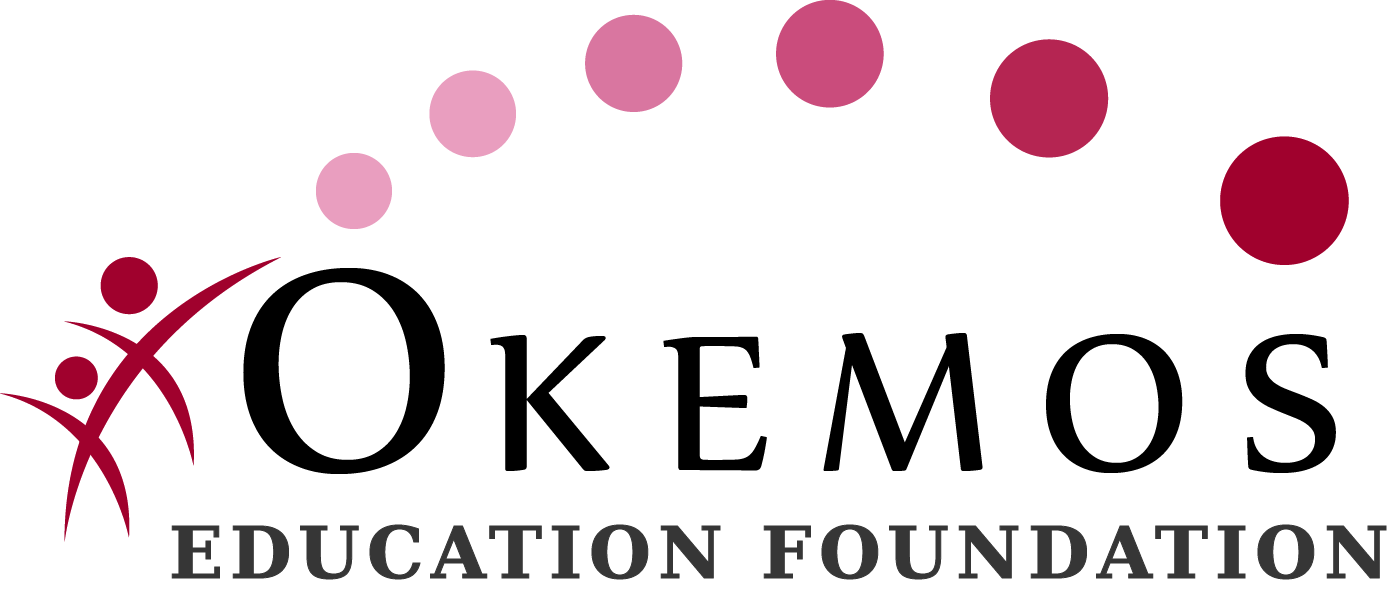 APPLICATION CHECKLIST Include the following with this cover sheet:Your nomination statement.  Why should this person receive an OEF award? Please explain the nominee’s accomplishments with regard to the established criteria.Letters supporting your nomination:  A minimum of 2 are required.  The first 5 will be reviewed, although all letters are given to the nominee Letters of support are written by the following people:1.2.3.4.5.SUBMISSIONS:  Submit the nomination form, your nomination statement, and the letters of support together in one packet to:Okemos Education Foundation                                        	        4406 Okemos Rd.                                                          Okemos, MI  48864 Questions:  Contact chair@oefsite.org                   Be sure to check www.oefsite.org for this year’s nomination deadline.  Thank you for recognizing excellence in our district.Person Being NominatedPerson Being NominatedNominatorNominatorNameNamePosition/School or DepartmentHow do you know the Nominee?Home AddressHome AddressEmailEmailPhonePhone